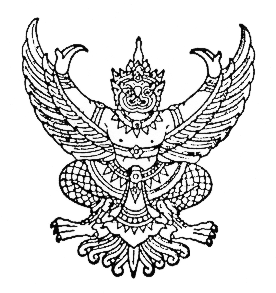 ประกาศเทศบาลตำบลปากนครเรื่อง  รายชื่อผู้มีสิทธิเข้ารับการเลือกสรรเป็นพนักงานจ้างตามภารกิจ.....................................		ตามที่เทศบาลตำบลปากนคร ได้มีประกาศลงวันที่ 11 กรกฎาคม  2562 รับสมัครบุคคลเพื่อเลือกสรรเป็นพนักงานจ้างตามภารกิจ เพื่อปฏิบัติงานในหน่วยงานของเทศบาลตำบลปากนคร ประจำปีงบประมาณ ๒๕62                   โดยกำหนดการรับสมัครตั้งแต่วันที่ 23 กรกฎาคม – 2 สิงหาคม  2562   นั้น		บัดนี้  การดำเนินการรับสมัครได้เสร็จเรียบร้อยแล้ว และกำหนดวันเลือกสรรพนักงานจ้างตามภารกิจ   ในวันที่ 16 สิงหาคม 2562 ณ ห้องประชุมเทศบาลตำบลปากนคร จึงขอประกาศรายชื่อผู้มีสิทธิเข้ารับการเลือกสรร  รายละเอียดปรากฏตามบัญชีแนบท้ายนี้		อนึ่ง การประกาศรายชื่อครั้งนี้  ได้ประกาศรายชื่อตามที่ผู้สมัครเข้ารับการเลือกสรรได้ยื่นใบสมัครและได้รับรองตนเองว่ามีคุณสมบัติตรงตามประกาศรับสมัคร และหากตรวจสอบภายหลังพบว่าผู้มีสิทธิเข้ารับการเลือกสรรมีคุณสมบัติไม่ตรงตามที่กำหนดจะถือว่าเป็นผู้ขาดคุณสมบัติถึงแม้ว่าผู้สมัครผู้นั้นจะเป็นผู้ผ่านการเลือกสรรก็จะไม่มีสิทธิได้รับการบรรจุแต่งตั้งเป็นพนักงานจ้างทั่วไป			จึงประกาศให้ทราบโดยทั่วกัน				ประกาศ  ณ  วันที่   5  เดือนสิงหาคม  พ.ศ.  ๒๕62                                                       สมศักดิ์    อนันตพืช           (นายสมศักดิ์    อนันตพืช)          นายกเทศมนตรีตำบลปากนครบัญชีรายชื่อผู้มีสิทธิเข้ารับการเลือกสรรเป็นพนักงานจ้างตามภารกิจแนบท้ายประกาศเทศบาลตำบลปากนคร   ลงวันที่   5   สิงหาคม   ๒๕62ประกาศเทศบาลตำบลปากนครเรื่อง    กำหนดวัน เวลา สถานที่  และระเบียบเกี่ยวกับการคัดเลือกพนักงานจ้างตามภารกิจตำแหน่งผู้ช่วยเจ้าพนักงานธุรการ……………………………………		ตามที่เทศบาลตำบลปากนคร   ได้ประกาศรับสมัครบุคคลเพื่อเลือกสรรเป็นพนักงานจ้างตามภารกิจ  ตำแหน่งผู้ช่วยเจ้าพนักงานธุรการ  จำนวน 1 อัตรา  งานธุรการ   สำนักปลัดเทศบาล  ประจำปีงบประมาณ  ๒๕62  กำหนดรับสมัครตั้งแต่วันที่  23 กรกฎาคม – 2 สิงหาคม  2562   ตามประกาศลงวันที่  11 กรกฎาคม  2562 และได้ประกาศรายชื่อผู้มีสิทธิเข้ารับการเลือกสรรตามประกาศเทศบาลตำบลปากนคร  ลงวันที่  5  สิงหาคม  2562  ไปแล้ว นั้น	                       เพื่อให้การดำเนินการสรรหาและเลือกสรรพนักงานจ้างตามภารกิจ  ตำแหน่งผู้ช่วยเจ้าพนักงานธุรการ  เป็นไปด้วยความเรียบร้อย บริสุทธิ์ ยุติธรรม   เทศบาลตำบลปากนครจึงประกาศกำหนดวัน เวลา สถานที่สอบคัดเลือกและระเบียบเกี่ยวกับการคัดเลือกพนักงานจ้างตามภารกิจ   ดังนี้                   สอบข้อเขียน วันศุกร์ที่  16 สิงหาคม 2562  ณ ห้องประชุมเทศบาลตำบลปากนคร ชั้น 2  อาคารสำนักงานเทศบาลตำบลปากนคร  ถนนปากนคร หมู่ที่ 1  ตำบลปากนคร  อำเภอเมืองนครศรีธรรมราช  จังหวัดนครศรีธรรมราช                  โดยผู้สมัครเข้ารับการคัดเลือกจะต้องสอบได้คะแนนในภาค ก ได้ไม่น้อยกว่าร้อยละหกสิบ และสอบได้คะแนนในภาค ข ไม่น้อยกว่าร้อยละหกสิบ  ถึงจะเป็นผู้มีสิทธิสอบภาคเหมาะสมกับตำแหน่ง (ภาค ค)(สัมภาษณ์)                 สอบสัมภาษณ์ วันอังคารที่  22 สิงหาคม 2562  ตั้งแต่เวลา 09.00 น. เป็นต้นไปจนกว่าจะแล้วเสร็จ  ณ ห้องประชุมเทศบาลตำบลปากนคร ชั้น 2  อาคารสำนักงานเทศบาลตำบลปากนคร  ถนนปากนคร  หมู่ที่ 1  ตำบลปากนคร  อำเภอเมืองนครศรีธรรมราช  จังหวัดนครศรีธรรมราช 		ระเบียบเกี่ยวกับการคัดเลือกพนักงานจ้างทั่วไปตำแหน่งผู้ช่วยเจ้าพนักงานพัสดุการแต่งกายให้แต่งชุดสุภาพ (ผู้หญิงสวมกระโปรง)ต้องนำบัตรประจำตัวประชาชนและบัตรประจำตัวผู้เข้ารับการคัดเลือกพนักงานจ้างตามภารกิจแสดงกับคณะกรรมการสอบคัดเลือกทั้ง 3 ภาค   (ภาค ก , ภาค ข , และภาค ค)ให้ไปถึงสถานที่คัดเลือกก่อนเวลา และจะออกจากห้องสอบได้เมื่อผ่านเวลา 45 นาที ไปแล้ว-2-             การประกาศรายชื่อผู้ผ่านการคัดเลือกให้ถือเกณฑ์ว่า ต้องเป็นผู้คัดเลือกได้คะแนนในแต่ละภาคไม่ต่ำกว่าร้อยละ 60 โดยคณะกรรมการดำเนินการคัดเลือกจะประกาศรายชื่อผู้คัดเลือกได้จากคะแนนสูงสุดไปหาคะแนนต่ำสุด และให้พิจารณาผู้ที่อยู่ในลำดับที่ดีกว่าจะได้รับการแต่งตั้งก่อนผู้ที่อยู่ในลำดับถัดไป และหากคะแนนของแต่ละบุคคลปรากฏว่าคะแนนรวมเท่ากันให้จัดลำดับผู้ที่คะแนนเท่ากัน ดังนี้ถ้าคะแนนรวมเท่ากันให้พิจารณาจากคะแนนสัมภาษณ์ก่อนถ้าคะแนนสัมภาษณ์เท่ากันให้พิจารณาจากผู้ได้คะแนนภาค ข. มากกว่า  ถ้าคะแนนได้คะแนนภาค ข. เท่ากันให้พิจารณาจากผู้ได้คะแนนภาค ก. มากกว่า ได้คะแนนภาค ก. เท่ากัน ให้พิจารณาจากลำดับที่สมัครคัดเลือก		จึงประกาศให้ทราบโดยทั่วกัน			ประกาศ   ณ  วันที่        เดือน สิงหาคม  พ.ศ. ๒๕62                                                 สมศักดิ์  อนันตพืช(นายสมศักดิ์  อนันตพืช)นายกเทศมนตรีตำบลปากนครลำดับที่ชื่อ - สกุลตำแหน่งหมายเหตุ1นางสาวสุกัญญา  เมืองทรัพย์ผู้ช่วยเจ้าพนักงานธุรการ2นางสาวขนิษฐา  ดิษฐ์สรผู้ช่วยเจ้าพนักงานธุรการเวลาวิชา  หมายเหตุ09.30น. – 11.00 นวิชาความรู้ความสามารถทั่วไป (ภาค ก)คะแนนเต็ม   100  คะแนนข้อสอบปรนัย 100 ข้อ13.00น. – 14.30 น.วิชาความรู้ความสามารถที่ใช้เฉพาะตำแหน่ง (ภาค ข)คะแนนเต็ม   100  คะแนนข้อสอบปรนัย 100 ข้อ